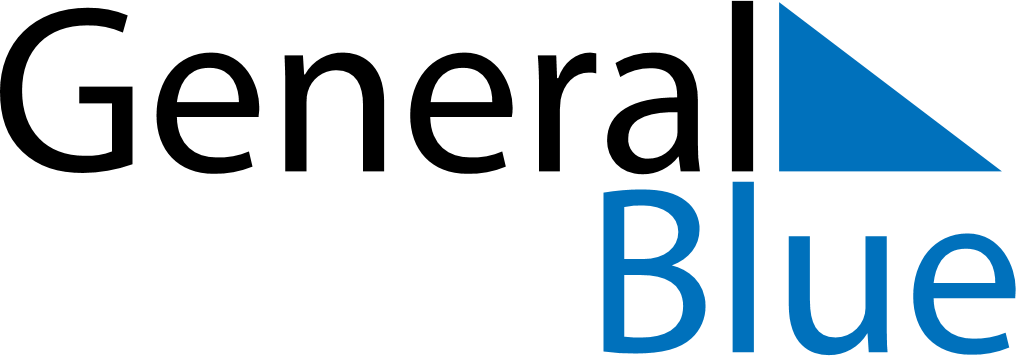 June 2020June 2020June 2020June 2020ArmeniaArmeniaArmeniaSundayMondayTuesdayWednesdayThursdayFridayFridaySaturday1234556The day of protection of children rights789101112121314151617181919202122232425262627282930